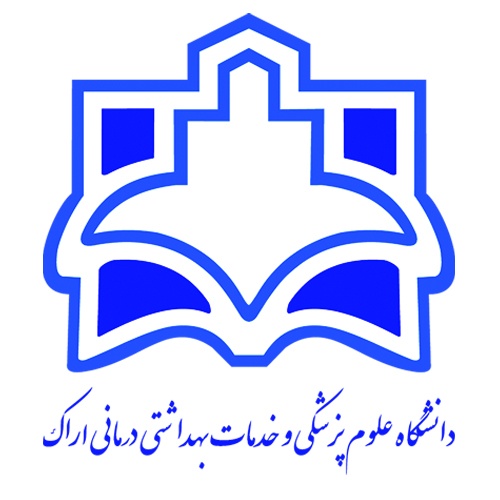 هدف کلی دوره:منابع درس:هدف کلی در واقع نشان‌دهنده هدف اصلی آن جلسه تدریس خواهد بود که اصولاً یک هدف کلی نگارش شده و سپس به چند هدف ویژه رفتاری تقسیم می‌شود.اهداف ویژه رفتاری دارای فعل رفتاری، معیار، محتوا و شرایط بوده و در حیطه‌های شناختی، عاطفی و روان حرکتی طراحی می‌شود. این اهداف در تعیین متد و وسایل آموزشی موثر می‌باشند.ارزشیابی بر اساس اهداف میتوانند به صورت آزمون ورودی (آگاهی از سطح آمادگی دانشجویان) ، مرحلهای یا تکوینی (در فرایند تدریس با هدف شناسایی قوت و ضعف دانشجویان) و آزمون پایانی یا تراکمی (پایان یک دوره یا مقطع آموزشی با هدف قضاوت در مورد تسلط دانشجویان) برگزار گردد.عنوانواحد درسیبهطوركامل:انتقال و توزیع آب11نام دانشکده: بهداشت6نامونامخانوادگيمدرس / مدرسان: سید حامد میرحسینی1تعداد واحد: 2واحد12رشته تحصیلی فراگیران: بهداشت محیط7آخرین مدرک تحصیلی:PhD2تعداد جلسه:1713مقطع: کارشناسی8رشته تحصیلی: مهندسی بهداشت محیط3عنوان درس پیش نیاز:آزمایشگاه هیدرولیک، کارگاه تأسیسات شهری14نیمسال تحصیلی: اول 1402-14019مرتبه علمی: استادیار4تاریخ ارائه:15تعدادفراگیران: 15 نفر10گروه آموزشی: بهداشت محیط5شماره جلسهاهداف جزئیاهداف ويژه رفتاريارزیابی آغازینروش تدریس وسایل آموزشیشيوه ارزشيابيشيوه ارزشيابيشماره جلسهاهداف جزئیاهداف ويژه رفتاريارزیابی آغازینروش تدریس وسایل آموزشیتکوینی و پایانیدرصد1وضعیت آبهای سطحی و زیرزمینی در ایران1-دانشجو بتواند چرخه هیدرولوژی آب را توضیح دهد.2-دانشجو پتانسیل آبی کشور و استان مرکزی را بداند.3-دانشجو سرانه آب موجود و مقدار قابل استحصال آب کشور و مقایسه آن با مقادیر جهانی را بداند.4-دانشجو بتواند منبع آب مناسب را انتخاب کند.پیش آزمون، پرسش و پاسخسخنرانی،پرسش و پاسخ، مباحثه گروهی، حل تمرینوایتبرد، پاورپوینتتکوینی: کوییز، تکالیف پایانی: آزمون پایان ترم و انجام پروژه60302مبانی لازم در طراحی خطوط انتقال و شبکه توزیع1-دانشجو با مراحل اساسی در طرح خطوط انتقال و شبکه‌ی توزیع آشنا شود.2-دانشجو بتواند فازهای مختلف یک پروژه را توضیح دهد. دانشجو بتواند مقادیر مصرف سرانه را محاسبه نماید.3-دانشجو بتواند سرانه آب شهر مورد طراحی را از مراجع ذیربط تهیه‌ نماید.پیش آزمون، پرسش و پاسخسخنرانی،پرسش و پاسخ، مباحثه گروهیحل تمرینوایتبرد،پاورپوینتتکوینی: کوییز، تکالیف پایانی: آزمون پایان ترمو انجام پروژه60303اصول طراحی در توزیع آب1- دانشجو با نحوه‌ی تعیین مصرف سرانه، جزئیات و انجام محاسبات آن اشراف کافی داشته باشد.2- دانشجو بتواند ضرایب پیک ساعتی و روزانه را محاسبه نماید.3- دانشجو بتواند ضرایب پیک ساعتی و روزانه شهر مورد طراحی را از مراجع ذیربط تهیه‌ نماید.پیش آزمون، پرسش و پاسخسخنرانی،پرسش و پاسخ، مباحثه گروهیحل تمرینوایتبرد، پاورپوینتتکوینی: کوییز، تکالیف پایانی: آزمون پایان ترمو انجام پروژه60304اصول طراحی در توزیع آب1- دانشجو با روش‌های پیش‌بینی جمعیت آشنا شود.2- دانشجو بتواند دوره طرح را تعریف و تعیین نماید.3- دانشجو بتواند فشار لازم برای شبکه آبرسانی را تعیین نماید.پیش آزمون، پرسش و پاسخسخنرانی،پرسش و پاسخ، مباحثه گروهیحل تمرینوایتبرد، پاورپوینتتکوینی: کوییز، تکالیف پایانی: آزمون پایان ترمو انجام پروژه60305مخازن ذخیره آب1- دانشجو با کاربرد مخازن ذخیره آشنا شود.2- دانشجو بتواند حجم موارد اضطراری، نوسانات مصرفو آتش نشانی را محاسبه نماید.3- دانشجو بتواند یک مخزن را برای پروژه عملی خود طراحی نماید.پیش آزمون، پرسش و پاسخسخنرانی،پرسش و پاسخ، مباحثه گروهیحل تمرینتکوینی: کوییز، تکالیف پایانی: آزمون پایان ترمو انجام پروژه60306اصول کلی طرح توزیع آب1- دانشجوباانواعسیستم‌هایتوزیع آب آشنا شود.2- دانشجو بتواند سیستم‌های پمپاژ ثقلی ساده 1 و 2، سیستم پمپاژ مستقیم و سیستم پمپاژ-ثقلی را تعریف نماید.3- دانشجو بتواند مسائلی در این زمینه حل نماید.پیش آزمون، پرسش و پاسخسخنرانی،پرسش و پاسخ، مباحثه گروهیحل تمرینوایتبرد، پاورپوینتتکوینی: کوییز، تکالیف پایانی: آزمون پایان ترمو انجام پروژه60307طرح شبکه توزیع آب، کار بر روی نقشه و محاسبات لازم1- دانشجو با مراحل انجام محاسباتی طراحی آشنا شود.2- دانشجو بتواند جمعیت نقشه‌ی خود را با تراکم و منطقه‌بندی محاسبه نماید. 3- دانشجو بتواند دبی طراحی شبکه مورد نظر خود را طراحی نماید.پیش آزمون، پرسش و پاسخسخنرانی،پرسش و پاسخ، مباحثه گروهیحل تمرینوایتبرد، پاورپوینتتکوینی: کوییز، تکالیف پایانی: آزمون پایان ترمو انجام پروژه60308شبکه‌های توزیع شاخه‌ای آب1- دانشجو با مزایا و معایب شبکه‌های توزیع شاخه‌ای آشنا شود.2- دانشجو با مراحل محاسباتی طراحی شبکه‌های توزیع شاخه‌ای آشنا شود.3- دانشجو بتواند یک مسئله طراحی شبکه‌های توزیع شاخه‌ای را محاسبه نماید.پیش آزمون، پرسش و پاسخسخنرانی،پرسش و پاسخ، مباحثه گروهیحل تمرینوایتبرد، پاورپوینتتکوینی: کوییز، تکالیف پایانی: آزمون پایان ترمو انجام پروژه60309شبکه توزیع حلقوی و محاسبه‌ی هیدرولیکی به روش هاردی‌کراس1- دانشجو بتواند مزایا و معایب شبکه‌های توزیع حلقوی را تعریف کند.2- دانشجو با قانون کیرشهوف آشنا شود.3- دانشجو با مراحل حل شبکه توزیع آب به روش هاردی کراس آشنا شود.4- دانشجو بتواند یک مسئله طراحی شبکه‌های توزیع حلقوی را حل نماید.پیش آزمون، پرسش و پاسخسخنرانی،پرسش و پاسخ، مباحثه گروهیحل تمرینوایتبرد، پاورپوینتتکوینی: کوییز، تکالیف پایانی: آزمون پایان ترمو انجام پروژه603010طراحی کامپیوتری شبکه توزیع حلقوی1- دانشجو با نرم افزار EPANET2 آشنا شود.2- دانشجو بتواند اطلاعات و نقشه‌ی یک شبکه را به کامپیوتر وارد نماید.3- دانشجو بتواند از نرم فزار EPANET2 گزارش‌گیری کند.پیش آزمون، پرسش و پاسخسخنرانی،پرسش و پاسخ، مباحثه گروهیحل تمرینوایتبرد، پاورپوینتتکوینی: کوییز، تکالیف پایانی: آزمون پایان ترمو انجام پروژه603011لوله‌ها و اتصالات در شبکه توزیع و انتقال آب1- دانشجو با انواع لوله‌ها در شبکه توزیع و خط انتقال آشنا شود.2- دانشجو بتواند مزایا و معایب انواع لوله‌ها در شبکه توزیع و خط انتقال را تعریف نماید.3- دانشجو با بستر سازی مناسب لوله‌ها و مشکلات ناشی از بسترسازی نامناسب آشنا گردد.پیش آزمون، پرسش و پاسخسخنرانی،پرسش و پاسخ، مباحثه گروهیحل تمرینوایتبرد، پاورپوینتتکوینی: کوییز، تکالیف پایانی: آزمون پایان ترمو انجام پروژه603012انتقال آب و ملاحظات کلی در انتخاب مسیر خط انتقال آب1- دانشجو با معیارهای اصلی  در انتخاب مسیر خط انتقال آشنا شود.2- دانشجو بتواند از روی نقشه و با استفاده از تهیه پلان و یک پروفیل مسیر خط انتقال را ارائه نماید.پیش آزمون، پرسش و پاسخسخنرانی،پرسش و پاسخ، مباحثه گروهیحل تمرینوایتبرد، پاورپوینتتکوینی: کوییز، تکالیف پایانی: آزمون پایان ترمو انجام پروژه603013طراحی خط انتقال آب1- دانشجو با مراحل اصلی طراحی خط انتقال آشنا شود.2- دانشجو بتواند دوره‌ی طرح مناسبی برای خط انتقال انتخاب نماید.3- دانشجو بتواند مقدار جریان آب و فشار آب در خط انتقال را محاسبه نماید.پیش آزمون، پرسش و پاسخسخنرانی،پرسش و پاسخ، مباحثه گروهیحل تمرینوایتبرد، پاورپوینتتکوینی: کوییز، تکالیف پایانی: آزمون پایان ترمو انجام پروژه603014سیستم‌های ساده‌ی انتقال آب1- دانشجو با روش‌های انتقال ثقلی آشنا شود.2- دانشجو بتواند افزایش ظرفیت خط انتقال آب را محاسبه نماید.پیش آزمون، پرسش و پاسخسخنرانی،پرسش و پاسخ، مباحثه گروهیحل تمرینوایتبرد، پاورپوینتتکوینی: کوییز، تکالیف پایانی: آزمون پایان ترمو انجام پروژه603015سیستم ثقلی نوع 21- دانشجو با روش‌های انتقال ثقلی نوع 2 آشنا شود.2- دانشجو بتواند نقشه‌ای را زون‌بندی فشاری نماید.3- دانشجو TDH را محاسبه نماید.پیش آزمون، پرسش و پاسخسخنرانی،پرسش و پاسخ، مباحثه گروهیحل تمرینوایتبرد، پاورپوینتآزمون پایان ترمو انجام پروژه603016ضربه قوچ در خط انتقال1- دانشجو با روش‌های محاسبه ضربه قوچ خط انتقال آشنا شود.2- دانشجو بتواند با روابط ژئوکوفسکی و آلوی ضربه قوچ در خط انتقال را محاسبه نماید.پیش آزمون، پرسش و پاسخسخنرانی،پرسش و پاسخ، مباحثه گروهیحل تمرینوایتبرد، پاورپوینتآزمون پایان ترمو انجام پروژه603017طراحی یک شبکه توزیع آب یک شهر با جمعیت حداقل 20000 نفر1- دانشجو نقشه را Loop بندی نماید.2- دانشجو بنواند دبی‌های سر گره‌ها را محاسبه کند.3- دانشجو بتواند با روش هاردی کراس، افت فشارها را تنظیم کند.4- دانشجو بتواند قطر مناسب و دبی هر شاخه را بدست آورد.و در نهایت یک نقشه آبرسانی را تکمیل و ارائه کندپیش آزمون، پرسش و پاسخسخنرانی،پرسش و پاسخ، مباحثه گروهیحل تمرینوایتبرد، پاورپوینتآزمون پایان ترمو انجام پروژه6030ردیفعنوان1تائبی امير، چمنیمحمد رضا؛ شبکه های توزيع آب شهری ، دانشگاه صنعتیاصفهان، مرکز نشر، 1379.2دفتر تحقيقات و معيارهای فنی، وزارت نيرو (استاندارد مهندسی آب)؛ مبانی و ضوابط طراحی طرحهای آبرسانی شهری ، نشريه شماره 3،انتشارات سازمان برنامه وبودجه.3عليزاده امين، نقيبزادهمحمود، جوشش جلال؛ تحليل هيدروليكي شبكه هاي توزيع آب، ناشر بنياد فرهنگي رضوي چاپ چهارم 1375.4آشفته جلال؛ طراحي آبرساني شهري، انتشارات فنی حسینیان.5G.M. Fair, J.C. Geyer, D.A Okun, Elements of water supply and wastewater disposal, Second edition, John Wiley Sons, 1981.